	Договор составлен в соответствии с Постановлением Правительства Российской Федерации от 11.05.2023г. № 736 и Законом об охране здоровья граждан № 323-ФЗ.	До заключения договора Исполнитель уведомляет Заказчика (Потребителя) о том, что в соответствии с Федеральным законом "Об основах охраны здоровья граждан в Российской Федерации", обязан соблюдать режим лечения и правила поведения пациента в медицинской организации. Несоблюдение указаний (рекомендаций) Исполнителя (медицинского работника, предоставляющего платную медицинскую услугу), в том числе назначенного режима лечения, могут снизить качество предоставляемой платной медицинской услуги, повлечь за собой невозможность ее завершения в срок или отрицательно сказаться на состоянии здоровья Заказчика (Потребителя). До заключения договора Заказчик (Потребитель) ознакомлен с прейскурантом клиники, положением о гарантийных сроках и сроках службы на услуги, порядком оказания платных медицинских услуг, расположенных на сайте и информационном стенде клиники. 	Заказчик (Потребитель) проинформирован, что ООО "Амалуна" не участвует в программе государственных гарантий бесплатного оказания гражданам медицинской помощи и территориальной программы государственных гарантий бесплатного оказания гражданам медицинской помощи.Подпись Заказчика  ___V_________ Дата [[today]]Подпись Потребителя ___________ Дата[[today]]Общество с ограниченной ответственностью «Амалуна», далее именуемое "Исполнитель", в лице директора Майоровой Ольги Александровны действующей на основании Устава с одной стороны, и [[patient.fullname]] (ф.и.о./наименование Заказчика) Паспорт [[patient.passport]]  Выдан  [[patient.issued_by]]  зарегистрирован [[patient.address]] Телефон: [[patient.contact_phone]]  e-mail: [[patient.email]] именуемый(ая) в дальнейшем "Заказчик", с другой стороны, заключили настоящий договор в пользу [[patient.fullname]] Потребителя (Пациента) Паспорт [[patient.passport]]  Выдан  [[patient.issued_by]]  зарегистрирован [[patient.address]] Телефон: [[patient.contact_phone]]  e-mail: [[patient.email]] именуемый(ая) в дальнейшем "Потребитель", далее совместно именуемые «Стороны», заключили настоящий договор о нижеследующем.1. Предмет договора 1.1. В соответствии с настоящим договором Исполнитель обязуется оказать Потребителю на возмездной основе медицинские услуги, отвечающие требованиям, предъявляемым к методам диагностики, профилактики и лечения, разрешенным на территории РФ, и Заказчик (Потребитель) обязуется своевременно оплатить эти услуги. 1.2. Заказчик (Потребитель) и Исполнитель согласовывают количество, перечень, срок оказания и стоимость оказываемых далее услуг (услуги), которые, как Стороны договорились, будут отражены в акте выполненных работ, выдаваемом Исполнителем по окончании оказания услуги, и он будет являться приложением к настоящему договору. 1.3. Перечень оказываемых услуг соответствует видам медицинской деятельности, указанным в приложении к лицензии № Л041-01135-35/00336033  выдана 19 ноября 2019 г. Департамент здравоохранения Вологодской области г. Вологда, ул. Предтеченская, д. 19 т.8/8172/230075 (Лицензирующий орган: Федеральная служба по надзору в сфере здравоохранения), 2.При оказании первичной, в том числе доврачебной, врачебной и специализированной, медико-санитарной помощи организуются и выполняются следующие работы (услуги): 1) при оказании первичной доврачебной медико-санитарной помощи в амбулаторных условиях по: сестринскому делу, сестринскому делу в косметологии; медицинскому массажу; 2) при оказании первичной врачебной медико-санитарной помощи в амбулаторных условиях по: терапии; 4) при оказании первичной специализированной медико-санитарной помощи в амбулаторных условиях по: организации здравоохранения и общественному здоровью, эпидемиологии, акушерству и гинекологии (за исключением использования вспомогательных репродуктивных технологий и искусственного прерывания беременности), дерматовенерологии, косметологии, онкологии, ультразвуковой диагностике, эндокринологии, кардиологии, диетологии. 1.4. Договор на оказание медицинских услуг может быть заключен посредством использования информационно-телекоммуникационной сети "Интернет" на основании ознакомления Заказчика (Потребителя) с предложенным Исполнителем описанием медицинской услуги (дистанционный способ). Договор с Заказчиком (Потребителем)  считается заключенным с момента оформления Заказчиком (Потребителем)  соответствующей заявки (акцепта), очевидно свидетельствующей о согласии Заказчика (Потребителя) на заключение договора. При заключении договора Исполнитель представляет потребителю и (или) заказчику подтверждение заключения такого договора. Указанное подтверждение должно содержать номер договора или иной способ идентификации договора, который позволяет потребителю и (или) заказчику получить информацию о заключенном договоре и его условиях. По требованию потребителя и (или) заказчика исполнителем направляется потребителю и (или) заказчику экземпляр заключенного договора (выписки из него), подписанного усиленной квалифицированной электронной подписью уполномоченного лица исполнителя. Идентификация потребителя и (или) заказчика в целях заключения и (или) исполнения договора, заключенного дистанционным способом, может осуществляться в том числе с помощью федеральной государственной информационной системы "Единая система идентификации и аутентификации в инфраструктуре, обеспечивающей информационно-технологическое взаимодействие информационных систем, используемых для предоставления государственных и муниципальных услуг в электронной форме".Согласие (акцепт) должно быть подписано электронной подписью потребителя и (или) заказчика (простой, усиленной неквалифицированной или усиленной квалифицированной) и усиленной квалифицированной электронной подписью уполномоченного лица исполнителя. 1.5.  Медицинская услуга может быть оказана только после дачи Заказчиком (Потребителем) или его Законным представителем информированного добровольного согласия на медицинское вмешательство, которое хранится в медицинской карте амбулаторного пациента.2. Цена договора 2.1. Оказываемые услуги определяются, исходя из согласованного с Заказчиком (Потребителем) плана лечения, который является неотъемлемой частью настоящего Договора, и  на основании утвержденного Исполнителем прейскуранта. Прейскурант цен Исполнителя находится в доступном для Заказчика (Потребителя) месте и расположен на информационном стенде в холле регистратуры и на сайте www.amaluna35.ru 2.2. Оказываемые по настоящему договору услуги могут быть оплачены как самим Заказчиком (Потребителем), его страховой компанией, либо третьим заинтересованным физическим или юридическим лицом на основании счета, выписываемого Исполнителем, а также любым, установленным законодательством РФ, способом. 2.3. Оплата медицинских услуг осуществляется непосредственно после оказания услуги Исполнителем, в день оказания услуги.3. Права и обязанности сторон 3.1. Исполнитель обязуется: произвести лечебно-диагностические мероприятия в соответствии с условиями настоящего договора; выдать заключение с указанием результатов проведенных исследований и лечебных мероприятий; при необходимости выдать заключение ведущего специалиста; проводить динамическое наблюдение Потребителя в течение периода реабилитации; оказать услуги, качество которых должно соответствовать требованиям, предъявляемым к услугам соответствующего рода; оказать услуги с использованием изделий медицинского назначения, медицинской техники, зарегистрированных в РФ в установленном законом порядке; в своей деятельности по оказанию медицинских услуг использовать методы профилактики, диагностики, лечения, медицинские технологии, лекарственные средства, иммунобиологические препараты и дезинфекционные средства, разрешенные к применению в установленном законом порядке; информировать Заказчика (Потребителя) о методах медицинской услуги, связанных с ней рисками, возможных видах медицинского вмешательства и ожидаемых результатах медицинской услуги, иной информацией и сведениями в соответствие с действующим Российским законодательством по направлению; обеспечить Заказчика (Потребителя) информацией, включающей в себя сведения о месте оказания услуг, режиме работы, перечне платных медицинских услуг с указанием их стоимости, об условиях предоставления и получения этих услуг, данные об официальном сайте Исполнителя www.amaluna35.ru, а также сведения о квалификации и сертификации специалистов. По запросу Заказчика (Потребителя) Исполнитель также должен предоставить информацию: о максимальном времени ожидания оказания услуги, установленных стандартах оказания услуг со ссылкой на сайт Минздрава РФ; о подтверждении квалификации сотрудников, графике их работы; периоде оказания платной медпомощи; о требованиях, определяющих, насколько эта помощь будет опасна и условиях, повышающие риск неблагоприятного исхода; адреса и контакты учредителей, контролирующих органов; образец договора на выполнение медуслуги. Также, по требованию Заказчика (Потребителя), Исполнитель обязан предоставить в доступной форме сведения: о состоянии здоровья клиента; использованных при лечении препаратах; идентификационные сведения об имплантах. Исполнителем после исполнения договора об оказании платных медицинских услуг выдаются Заказчику (Потребителю) (законному представителю) в течение 10 дней медицинские документы (копии медицинских документов, выписки из медицинских документов), отражающие состояние его здоровья после получения платных медицинских услуг, включая сведения о результатах обследования, диагнозе, методах лечения, об используемых при предоставлении платных медицинских услуг лекарственных препаратах и медицинских изделиях. Указанная информация предоставляется Заказчику (Потребителю) бесплатно по заявке Заказчика. 3.2. Исполнитель вправе: отказать в проведение лечебно-диагностических мероприятий в случае невыполнения Потребителем требований лечащего врача и условий настоящего договора, при выявлении у Потребителя противопоказаний к проведению лечебно-диагностических мероприятий, отказать ему в проведении соответствующих лечебно-диагностических мероприятий и возвратить денежные средства, уплаченные для проведения этих мероприятий, удержав расходы, понесенные Исполнителем до выявления таких противопоказаний, в случае отсутствия лечащего врача по уважительной причине, назначить другого врача для оказания услуг или перенести дату оказания услуги, при получении согласия Заказчика (Потребителя), Устанавливать систему видеонаблюдения, направленную на обеспечение безопасности рабочего процесса, поддержание порядка, предупреждение возникновения чрезвычайных ситуаций и обеспечение объективности расследования в случаях их возникновения. 3.3. Заказчик (Потребитель) обязуется: ознакомиться и подписать все необходимые документы, в том числе информированное добровольное согласие на проведение лечебно-диагностических мероприятий, являющихся предметом настоящего договора, сообщить уполномоченному медицинскому работнику сведения о заболеваниях, противопоказаниях к приему каких-либо лекарств или процедур, известных ему аллергических реакциях, сообщить о любых изменениях самочувствия, выполнять все медицинские рекомендации лечащего врача, выполнять требования медицинского персонала Исполнителя, обеспечивающие качественное предоставление медицинских услуг, включая сообщение необходимых для этого сведений, соблюдать условия настоящего договора и своевременно информировать Исполнителя о любых обстоятельствах препятствующих исполнению настоящего договора, заблаговременно информировать Исполнителя о необходимости отмены или изменения назначенного ему времени получения медицинской услуги. Оплатить стоимость предоставленных услуг по факту их оказания согласно стоимости по прейскуранту Исполнителя на день оказания услуг. Соглашаясь на лечение и получив услугу по факту, Заказчик (Потребитель) подтверждает свое согласие с правилами оказания медицинских услуг и их стоимостью. Отсутствие заранее подготовленного предварительного плана лечения не является поводом для отказа в оплате фактически оказанных услуг. Услуги по данному договору могут быть оказаны по желанию Заказчика (Потребителя) и согласованы с Заказчиком (Потребителем)  устно без предварительного составления письменного плана лечения. 3.4. Заказчик (Потребитель) вправе: добровольно и за счет собственных средств застраховать свою жизнь и здоровье в связи с предстоящим получением услуг, выбрать лечащего врача из штата медицинского центра Исполнителя, при получении согласия Руководителя медицинского центра поменять лечащего врача в процессе лечебно-диагностических мероприятий, получать заключения с указанием результатов проведенных исследований, лечебных мероприятий и необходимые рекомендации, отказаться от получения услуг, указанных в приложении к настоящему договору, возместив исполнителю понесенные им расходы и убытки связанные с таким отказом, Заказчик (Потребитель) вправе получить услуги, входящие в систему государственных и территориальных гарантий бесплатной медицинской помощи в любом учреждении, входящем в систему ОМС (обязательного медицинского страхования). 3.4. Заказчик (Потребитель) вправе получить в доступной форме информацию о платных услугах, содержащую информацию о порядке оказания медицинских услуг и стандартах медицинской помощи, применяемых при предоставлении платных медицинских услуг; информацию о профессиональном образовании, квалификации медицинских работников клиники; информацию о методах оказания медицинской помощи, связанных с ними рисках, возможных видов медицинского вмешательства, их последствиях и ожидаемых результатах оказания медицинской помощи; другие сведения относящиеся к предмету договора.4. Условия и сроки предоставления платных медицинских услуг 4.1. Все услуги оказываются Исполнителем при неукоснительном соблюдении лицензионных требований и условий, требований Закона РФ «О защите прав потребителей», Правил предоставления медицинскими организациями платных медицинских услуг, Федерального закона РФ «Об основах охраны здоровья граждан в Российской Федерации». 4.2. Заказчик (Потребитель) подтверждает, что до подписания настоящего договора, ознакомлен в доступной форме с информацией о платных медицинских услугах, содержащей следующие сведения: Стандарты медицинской помощи и клинические рекомендации (при их наличии), с учетом и на основании которых (соответственно) оказываются медицинские услуги; Информацию о медицинском работнике, оказывающем медицинскую услугу, его профессиональном образовании и квалификации, графике работы; Информацию о методах оказания медицинской помощи, связанных с ними рисках, возможных видах медицинского вмешательства, их последствиях и ожидаемых результатах оказания медицинской помощи; Сроки ожидания предоставления платных услуг; Местонахождение, режим работы Исполнителя, перечень платных медицинских услуг с указанием их стоимости, условия предоставления и получения этих услуг; Порядок осуществления видеонаблюдения в целях усиления мер по антитеррористической и пожарной безопасности, осуществления личной безопасности работников и пациентов, контроля качества оказания медицинской помощи; Иные сведения, по требованию Заказчика, связанные с оказываемой услугой и подлежащие разглашению в соответствии с действующим законодательством. 4.3. Основанием для предоставления услуг является добровольное желание Заказчика (Потребителя) получить услуги за плату, наличие медицинских показаний и технической возможности для оказания услуг.4.4. Лечащий медицинский работник в соответствии с медицинскими показаниями и возможностями, после осмотра Потребителя устанавливает предварительный диагноз, определяет методы и возможные варианты диагностики и лечения, последствия лечения, предполагаемые результаты, степень риска лечения и возможные осложнения, информирует об этом Заказчика (Потребителя) и получает его письменное информированное добровольное согласие, стороны договорились, что такое согласие является также подтверждением того, что Заказчик (Потребитель) достаточно и в доступной форме информирован о состоянии своего здоровья, о предполагаемых результатах лечения, о возможности негативных последствий предлагаемых способов диагностики и лечения, о характере и степени тяжести этих последствий, о степени риска лечения, о существовании иных способов лечения и их эффективности, о последствиях отказа от предлагаемого лечения, об используемых при предоставлении услуг лекарственных препаратах и медицинских изделиях, в том числе о сроках их годности (гарантийных сроках), показаниях (противопоказаниях) к применению, и является выражением добровольного информированного согласия пациента на предложенное медицинское вмешательство, составляет предварительный план лечения, после этого проводится комплекс диагностических, лечебных и реабилитационных мероприятий в соответствии с диагнозом и предварительным планом лечения. 4.5. Услуги оказываются сотрудниками Исполнителя (врачами и медицинским персоналом) в помещениях, на оборудовании и с использованием материалов Исполнителя в соответствии с согласованным планом лечения и в порядке, утвержденном в правилах оказания услуг Исполнителем, с которыми Заказчик (Потребитель) ознакомлен до подписания настоящего договора. 4.6. Срок оказания услуг, а также их объем и стоимость зависят от состояния здоровья Потребителя диагноза, периода, необходимого для качественного и безопасного оказания услуг, графика визитов Потребителя, расписания работы лечащего медицинского сотрудника Исполнителя. Срок оказания услуги начинается с факта обращения Заказчика (Потребителя)  к Исполнителю. 4.7. Если в процессе оказания услуг возникла необходимость изменить план лечения с оказанием дополнительных услуг, то они оказываются только после получения письменного согласия Заказчика (Потребителя). Отказ Заказчика (Потребителя) от получения дополнительных услуг, связанных с медицинскими показаниями, также оформляется письменно с разъяснением ему последствий такого отказа. В том случае, если Исполнитель придет к выводу, что без дополнительных услуг оказание услуг по настоящему договору невозможно либо приведет к значительным негативным последствиям для Потребителя, стороны обсудят возможность расторжения настоящего договора с компенсацией Исполнителю фактически понесенных затрат. 4.8. Если в процессе оказания услуг потребуется предоставление дополнительных услуг по экстренным показаниям для устранения угрозы жизни Потребителя, то они оказываются без взимания платы в соответствии с ФЗ "Об основах охраны здоровья граждан РФ".4.9. Время явки Потребителя на прием оговаривается и согласовывается с Заказчиком (Потребителем) каждый раз. Согласование даты и времени явки на прием может осуществляться в устной или письменной форме.5. Ответственность сторон 5.1.  В случае неисполнения или ненадлежащего исполнения обязательств по настоящему договору одной из сторон ответственность наступает согласно действующему законодательству Российской Федерации. 5.2.  В случае немотивированного отказа Заказчика от получения услуг указанных в приложении (акт выполненных работ)  к настоящему договору, он обязан возместить исполнителю все расходы и убытки, возникшие в связи с исполнением обязательств в рамках настоящего договора. 6. Конфиденциальность 6.1. Исполнитель обязуется хранить в тайне информацию о факте обращения Заказчика (Потребителя) за медицинской помощью, состоянии его здоровья, диагнозе его заболевания и иные сведения, полученные при его обследовании и лечении (врачебная тайна). 6.2. С согласия Заказчика (Потребителя) или его представителя допускается передача сведений, составляющих врачебную тайну, другим, в том числе должностным лицам в интересах обследования и лечения Потребителя. 6.3. Предоставление сведений, составляющих врачебную тайну, без согласия Заказчика (Потребителя) или его представителя, допускается в целях обследования и лечения Потребителя, неспособного из-за своего состояния выразить свою волю и в иных случаях, предусмотренных законодательством Российской Федерации. 6.4 Заказчик (Потребитель) дает право Исполнителю собирать, обрабатывать и хранить его персональные данные, необходимые для своевременного и качественного оказания услуги.7. Порядок разрешения споров 7.1. Все споры и разногласия, которые могут возникнуть по вопросам исполнения сторонами своих обязательств в рамках настоящего договора будут разрешаться путем переговоров. Заказчик (Потребитель) вправе направить претензию по оказанию услуг Исполнителя по адресу: 160000 город Вологда, ул. Герцена, д.32 в бумажном виде или по адресу электронной почты Исполнителя amaluna35@mail.ru в электронном виде.  Заинтересованная сторона вправе обратиться за защитой своих прав и интересов в судебные органы в соответствии с действующим законодательством РФ. Заказчик (Потребитель) может направить обращение (жалобу) в письменном виде на бумажном носителе по почте, электронном виде с использованием информационно-телекоммуникационной сети "Интернет", в том числе официального сайта органа государственного надзора, иных уполномоченных федеральных органов исполнительной власти, а также может быть принято при личном приеме заявителя.Управление Роспотребнадзора по Вологодской областиАдрес: 160012, г. Вологда, ул. Яшина, д. 1-аТелефон: (8172) 75-21-23 Факс: (8172) 75-15-68Электронная почта: tu-rpn@vologda.ruСайт: http://www.35.rospotrebnadzor.ru/Территориальный орган Федеральной службы по надзору в сфере здравоохранения по Вологодской  областиАдрес: 160001, Вологодская область, Вологда, проспект Победы, 33тел. 8(8172)23-00-76 (доб.6217) Сайт: 35reg.roszdravnadzor.ruУправление Федеральной службы по надзору в сфере защиты прав потребителей и благополучия человека по Вологодской области
160012, г. Вологда, ул. Яшина, д. 1А
тел. 8(8172)75-21-23Факс: 75-15-68. E-mail: http://rospotrebnadzor.ru.8. Прочие условия 8.1. Настоящий договор вступает в силу с момента его подписания и действует до полного и надлежащего исполнения сторонами всех его условий. 8.2. Настоящий договор составлен в двух экземплярах, имеющих одинаковую юридическую силу, по одному для каждой  стороны. Стороны договорились, что в настоящем договоре и приложениях к нему (в т.ч. в акте выполненных работ) допускается использование факсимильного воспроизведения подписи с помощью средств механического или иного копирования либо иного аналога собственноручной подписи. 8.3. Все вопросы, не урегулированные настоящим договором, решаются в соответствии с действующим законодательством Российской Федерации. 8.4. Все приложения, а также любые изменения и дополнения к настоящему договору имеют юридическую силу только в случае их подписания сторонами или их полномочными представителями (кроме кассовых чеков, выдаваемых Исполнителем по окончанию оказания услуги). 8.5. Все переговоры и иные договоренности, достигнутые до подписания настоящего договора теряют силу и не принимаются во внимание сторонами при разрешении споров в рамках исполнения обязательств по договору. 8.6. При изменении адреса, паспортных данных и иных реквизитов, стороны обязаны своевременно информировать друг друга, но не позднее 10 дней с момента произошедших изменений. 8.7 Срок действия договора 5 лет.9. Адреса и подписи сторонСогласие субъекта персональных данных на обработку персональных данныхЯ, [[patient.fullname]], паспорт [[patient.passport]], в соответствии со статьей 9 Федерального закона от 27.07.2006 № 152-ФЗ «О персональных данных» своей волей и в своем интересе даю согласие ООО «Амалуна» г.Вологда ул.Герцена д.32 на обработку в документарной и электронной форме, с возможностью осуществления сбора, систематизации, накопления, хранения, уточнения (обновления, изменения), извлечения, использования, передачи (распространения, предоставления, доступа), обезличивания, блокирования, удаления, уничтожения персональных данных, автоматизированным и неавтоматизированным способом моих персональных данных. Перечень персональных данных, на обработку которых дается согласие включает: фамилию; имя; отчество; пол; дату рождения; номер и серия основного документа, удостоверяющего личность; сведения о дате выдачи указанного документа и выдавшем его органе; адрес регистрации, контактный(е) телефон(ы), адрес(а) электронной почты, гражданство, сведения о близких родственниках, СНИЛС, ИНН, фотографическое изображение, аудиозаписи телефонных разговоров, сведения о приобретенных товарах и оказанных услугах, данные о состоянии его здоровья, заболеваниях, случаях обращения за медицинской помощью (в медико-профилактических целях, в целях установления медицинского диагноза и предоставления медицинских услуг) при условии, что их обработка осуществляется лицом, профессионально занимающимся медицинской деятельностью и обязанным сохранять врачебную тайну. Я также даю согласие на использование видео-, фотоматериалов, сделанных до и после медицинского вмешательства в ООО «Амалуна» на аппаратуре, принадлежащей OOO «Амалуна», для: подтверждения результата медицинского вмешательства; для контроля качества медицинской помощи; в образовательных, научных или рекламных целях; для использования в портфолио врача, находящегося в штате ООО, при аккредитации специалиста. (нужное подчеркнуть).Я также даю согласие на видеозапись (аудиозапись )медицинского приема в целях улучшения контроля качества обслуживания.Персональные данные обрабатываются в целях исполнения договорных обязательств в течение срока, необходимого для достижения целей обработки персональных данных, но не более чем на 25 лет.Настоящее согласие может быть отозвано мной в письменной форме. В случае отзыва настоящего согласия до окончания срока его действия, я предупрежден о возможных последствиях прекращения обработки моих персональных данных.Я также даю согласие на получение:напоминания о предстоящей процедуре; информации о новых продуктах и услугах; информации об акциях и скидках на товары и услуги.в следующей форме:смс-сообщение на номер [[patient.contact_phone]]; телефонный звонок на номер [[patient.contact_phone]];письмо на электронную почту по адресу [[patient.email]].Подпись __V____________ Дата [[today]]Информированное добровольное согласие на медицинское вмешательство	Я, [[patient.fullname]]      "[[patient.birthdayDay]] " [[patient.birthdayMonth]]  [[patient.birthdayYear]] г. рождения, зарегистрированный по адресу: [[patient.address]], проживающий по адресу: ______________ в отношении _____________________________________________________________                                                                                                                        (фамилия, имя, отчество (при наличии) пациента при подписании согласия законным представителем)"___" ___________ г. рождения,   проживающего  по   адресу:_________________________________________________________________________(дата рождения пациента при подписании законным представителем)(в случае проживания не по месту жительства законного представителя) даю   информированное   добровольное   согласие   на   виды   медицинских вмешательств,  включенные  в  Перечень  определенных  видов   медицинских вмешательств,  на  которые  граждане  дают  информированное  добровольное согласие  при  выборе  врача  и  медицинской  организации  для  получения первичной медико-санитарной помощи,  утвержденный  приказом  Министерства здравоохранения и социального развития Российской Федерации от 23  апреля 2012 г. N 390н 1 (далее -  виды  медицинских  вмешательств,   включенных в Перечень), в том числе 1. Опрос, в том числе выявление жалоб, сбор анамнеза. 2. Осмотр, в том числе пальпация, перкуссия, аускультация. 3. Антропометрические исследования. 4. Термометрию. 5. Тонометрию. 6. Неинвазивные исследования кожи, ее придатков, подкожно-жировой клетчатки. 7. Назначение лабораторных методов обследования, в том числе клинических, биохимических, бактериологических, вирусологических, иммунологических и др. 8. Назначение функциональных методов обследования, для получения первичной  медико-санитарной  помощи/  получения первичной  медико-санитарной  помощи   лицом,   законным   представителем которого я являюсь (ненужное зачеркнуть) в Общество с ограниченной ответственностью «Амалуна».         Медицинским работником _____________________________________________________________________________                                                       (должность, фамилия, имя, отчество (при наличии) медицинского работника)в  доступной  для  меня  форме  мне  разъяснены  цели,  методы   оказания медицинской помощи, связанный с ними риск, возможные варианты медицинских вмешательств,  их  последствия,  в   том   числе     вероятность развития осложнений,  а  также  предполагаемые  результаты  оказания   медицинской помощи. Мне разъяснено, что я имею право отказаться от одного или нескольких видов медицинских вмешательств, включенных в  Перечень,  или потребовать его (их) прекращения, за исключением случаев,  предусмотренных   частью 9 статьи 20 Федерального закона от 21 ноября 2011 г. N 323-ФЗ  "Об  основах охраны здоровья граждан в Российской Федерации".      	Сведения  о  выбранном  (выбранных)  мною  лице  (лицах),   которому (которым) в соответствии с пунктом  5  части  5  статьи  19  Федерального закона от 21 ноября 2011 г. N 323-ФЗ "Об основах охраны здоровья  граждан в Российской Федерации" может быть передана информация о состоянии  моего здоровья или состоянии лица, законным представителем которого  я  являюсь (ненужное зачеркнуть), в том числе после смерти: _______________________________________________________________    ____________________________________________________________(фамилия, имя, отчество (при наличии) гражданина, контактный телефон)                                                    (фамилия, имя, отчество (при наличии) гражданина, контактный телефон)_V________  ____ [[patient.fullname]] ____[[patient.contact_phone]] ______(подпись)    (фамилия, имя, отчество (при наличии) гражданина или его законного представителя, телефон)_________  ______________________________________________________________(подпись)   (фамилия, имя, отчество (при наличии) медицинского работника)                                                    "[[current_day]] " [[current_month]]   [[current_year]] г.                                                     (дата оформления)________________________________________________________________________________________________________________________Договор № [[template.number]] возмездного оказания медицинских услугДоговор № [[template.number]] возмездного оказания медицинских услугГород ВологдаДата [[today]]Исполнитель:
ООО «Амалуна»
адрес: г.Вологда ул.Герцена д.32
телефон: 8-981-4200808, 8/8172/330188
ИНН 3525358183
ОГРН 1153525032242, свид. серия 35 № 002344636выдано 07.10.2015 МИФНС № 11 по Вологодскойобласти
р/с 40702810112000007412
БИК 041909644
к/с 30101810900000000644Сайт www.amaluna35.ru
Место для печати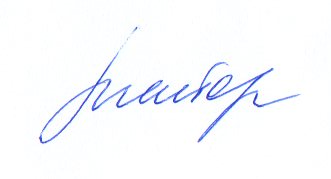 Заказчик:
ФИО: [[patient.fullname]] 
адрес: [[patient.address]] 
паспорт:[[patient.passport]] 
выдан: [[patient.issued_by]] 
адрес прописки: [[patient.address]] 
телефон:[[patient.contact_phone]]V________________________________________Потребитель:ФИО: [[patient.fullname]] 
адрес: [[patient.address]] 
паспорт:[[patient.passport]] 
выдан: [[patient.issued_by]] 
адрес прописки: [[patient.address]] 
телефон:[[patient.contact_phone]]